Навчально-виховний комплекс № 36 «Спеціалізована середня загальноосвітня школа техніко-економічного профілю-дошкільний навчальний заклад»Відкритий урок природознавства з комп’ютерною підтримкою та використанням інтерактивних технологій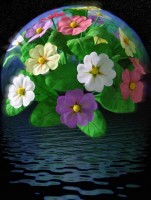 Тема:         «Материки»Мета :Формувати  ціннісно – смислову компетенцію:уявлення про цілісну картину світу, єдність людини і довкілля, свідоме ставлення до живої природи на порозумінні її головного закону : любов до рідної природи і до людини як частки визначає все у житті.Сприяти формуванню навчально – пізнавальної компетенції :розвивати вміння логічно, творчо мислити; будувати міркування, робити висновки.Продовжити роботу над формуванням інформаційної компетенції:уміння збирати та узагальнювати інформацію, використовуючи енциклопедії, словники, мережу Інтернет.Обладнання: проектор, комп’ютери, карта півкуль, карточки для індивідуальної роботи учнів, оціночний лист для виставлення набраних балів командою, контурні карти.Інтерактивні технології: метод «Займи позицію», метод «Мозаїка», робота в групах, елементи проектної технології.Підготувала вчитель початкових класів Торопцева О.П.Хід уроку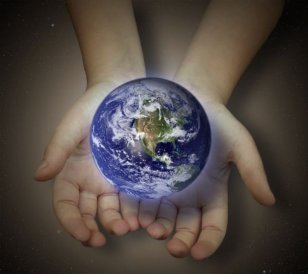 1.Організація класу. Мотивація навчальної діяльностіСьогодні у нас незвичайний урок, ми будемо мандрувати нашою планетою. Наші групи дослідників побували на всіх материках нашої планети, дослідили територію, познайомилися з рослинами і тваринами і сьогодні готові поділитися з нами своїми знаннями. На нашому уроці присутні головні фахівці по вивченню нашої планети, вони уважно будуть слухати ваші виступи, щоб обрати кращу групу.                                                                                                                                            Працюємо старанно,Щоб почути у кінці,Що у нас в четвертім класіДіти – просто молодці!2. Повторення і закріплення вивченогоВізьміть будь ласка ваші індивідуальні  листи опитування , треба поняття які ми вчили з'єднати з визначенням цього поняття.(Материк, острів, півострів, план, масштаб, екватор, карта, меридіани, паралелі. )Наведіть приклади.Відправляючись у подорож, що нам зручніше взяти план місцевості, карту чи глобус?3. Вивчення нового матеріалуЯкщо ми поглянемо на нашу Землю, ми побачимо, що 70 % її поверхні займає вода. Решта – суша, що складається з великих ділянок , оточених водою. А чи завжди було так?Показ з’єднаних материків. Розповідь учня.Увага, розпочинаємо наша мандрівку! Приготуйте свої записники в яких будете записувати цікаві факти про кожний материк, контурнікарти де вам треба позначити  материк і занотуйте питання які у вас виникають, і на оціночному листі ставимо бали які отримуєте.Розповіді дітей, супроводження проєктора. Після кожної доповіді – питання до виступаючих.4. Закріплення вивченого  Гра «Поштова скринька»До нас в школу надійшли листи без адреси. Здогадайтесь, на який материк треба відправити ці листи.Чи насправді так, чи, може, сон це,Наче казка, неповторний дивний світ.Цей материк – улюблениця Сонця,Де бував чудовий лікар Айболить.(Африка)Відкритий був він випадково –Той світ, що називають Новим. (Північна Америка)Я – найбільший материк, що складаюсь з двох частин (Євразія)Цікаве завданняНа який із материків нам необхідно буде взяти такі речі?Парасолька – Південна Америка – найвологіший материкВалянки – Антарктида – найхолодніший материкЛітак – Євразія – найбільший материкВода – Австралія – найсухіший материкПанама – Африка – найжаркіший материк Робота за комп’ютерами . Тестові завдання по вивченню теми «Материки»5. Сприймання та усвідомлення проблеми екології землі.Все менше залишається на землі тих місць, де не ступала нога людини. І все більше природа потерпає від діяльності людей. Наші предки схилялися над перед силою природи, але з часом людям стало здаватися, що вони сильніше за неї. А зараз люди розуміють, що вони не «панують», а просто знищують її.Як на вашу думку, що загрожує нашій планеті?Робота по таблиці. А що ми зараз можемо зробити, щоб допомогти планеті, врятувати її?Ви гарно сьогодні попрацювали і я хочу подарувати вам маленьке зображення нашої планети, щоб ви пригорнули її і подумали, що вона у нас одна єдина і все зробили для того, щоб не знищити її, а захистити і зберегти, а це у ваших руках, бо ви наше майбутнє!6.Підведення підсумків уроку. Підрахування набраних балів кожною групою. 